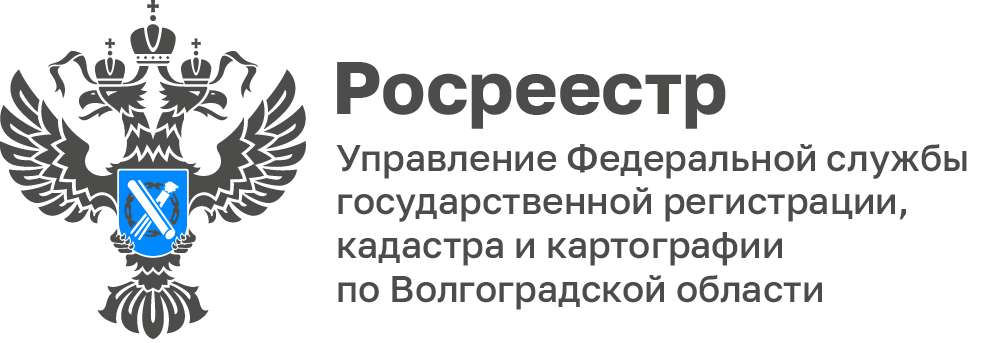 В Волгоградской области выявлен новый участок для строительства жилья площадью 8387 кв.м. Оперативным штабом по проведению анализа эффективности использования земельных участков, действующим в нашем регионе, выявлен новый земельный участок во Фроловском районе, площадью 8387 квадратных метров, пригодный для вовлечения в жилищное строительство по проекту «Земля для стройки». Таким образом, общая площадь банка земли Волгоградской области сейчас составляет .«Формирование регионального банка земельных участков, которые можно вовлечь в оборот, и размещение этих сведений в едином ресурсе, позволит потенциальным инвесторам в режиме онлайн выбирать земельные участки для строительства не только на территории Волгоградской области, но и по всей России», - сообщил Глеб Гриценко, председатель Некоммерческого партнерства «Волгоградская региональная коллегия оценщиков». С уважением,Балановский Ян Олегович,Пресс-секретарь Управления Росреестра по Волгоградской областиMob: +7(937) 531-22-98E-mail: pressa@voru.ru